Extra personal (lön betalas av resp. förälder/lag)Miranda Thysell/Norrgård 	0733 - 22 04 49*Nea Aztor			0793 - 33 39 63*Tea Persson 			0733 - 70 02 44Elina Leijonqvist 		0733 - 99 89 17Amanda Forsberg 		0768 - 80 29 21Amanda Lindberg 		0703 - 53 54 22*Amanda Nilsson 		0739 - 89 88 39*Johanna Andersson		0763 - 27 31 77Nelly Mendez 			0730 - 69 57 87Ida 				0723 - 33 75 39*Viggo 				0732 - 64 52 86*Olivia Ovegren		             0707 - 82 20 29Casper Spångberg		0763 - 16 75 39* Tobias Kater 			0725 – 55 48 01*För att få stå i kiosken under säsongen 22/23 ska du vara född 2006 För att bli uppskriven på listan kontakta Pernilla Norrgård på 0708 – 41 66 25*Nya för säsongen 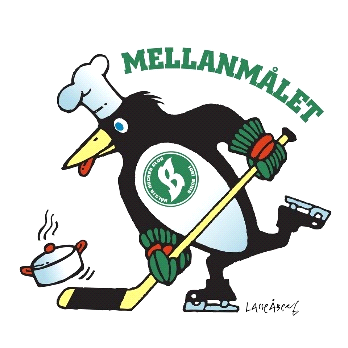 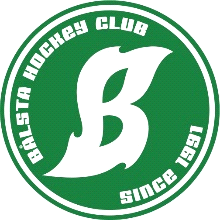 